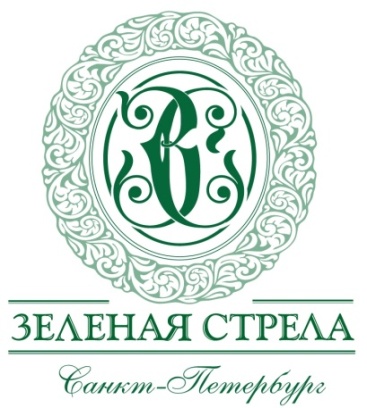 МЕЖДУНАРОДНЫЙ ЦЕНТР ЛАНДШАФТНОГО ИСКУССТВАприглашает 01 - 08 ноября 2018Сердце Марокко -  красный город МарракешМарокко... При этом красивом и звучном слове с "привкусом" апельсинов сразу представляешь себе Африку и пустыню Сахару с караваном верблюдов и... глубоко ошибаешься! Сказочная страна на северо-западе Африки, омываемая с двух сторон Атлантикой и Средиземным морем, закрыта от пустыни высокими Атласскими горами - это-то и определяет ее уникальные природные особенности. Для туристов здесь раздолье круглый год.01 ноября07.20. Вылет из Москвы. Рейс OS-606.08.20. Прибытие в Вену.09.50. Вылет из Вены. Рейс OS-899.13.05. Прибытие в Марракеш.Вы можете присоединиться к нашей программе прямо в Марракеше из любой страны мира, мы организуем встречу в аэропорту и  поможем подобрать удобные для вас авиарейсы.Трансфер в отель.Размещение в отеле.Обед в отеле (входит в стоимость).Обзорная экскурсия по Марракешу.Марракеш – древняя столица Марокко, расположенная на равнине Хауз, у подножия гор Высокого Атласа. По причине рыжеватого оттенка глинобитных зданий и укреплений его медины (старой части), он получил название «красного города». Несомненно, это сердце марокканского востока. Марракеш привлекает своей исламской и арабской архитектурой, различными этническими группами и, конечно же, бесподобным цветом. Яркие улочки старого города наполнены ароматом пряностей. В ходе экскурсии вы познакомитесь с главными достопримечательностями города.Наиболее известным символом Марракеша считается минарет мечети Кутубия - самое высокое строение в городе. Мечеть действующая, но, к сожалению, вход в нее разрешен только мусульманам.Вы увидите Гробницу Саадидов – архитектурный ансамбль, за высокими стенами которого таится настоящее сокровище истории и искусства: в некрополе погребены все правители, члены их семей и сановники арабской династии Саадидов; дворец Бахия,( в переводе «дворец красавицы») был возведен для одной из двадцати четырех законных жен великого визиря «Сиди Мусса» и богато украшен кедровым деревом, великолепными витражами, колоннами, арабесками и затейливыми деревянными решетками на окнах.Посещение Jama Elfna.Центром Медины и всего Марракеша является просторная площадь Джема-эль-Фна, занесенная Юнеско в число величайших культурных памятников человечества. Здесь целыми днями кипит нехарактерная для мусульманского государства жизнь, а по вечерам выступают всевозможные музыканты, акробаты, заклинатели змей, фокусники, гадалки и другие колоритные персонажи. Вы побываете в самом сердце города с его загадочными обычаями и культурой.Ужин самостоятельно.Ночь в отеле Le Meridien N'fisОтель Le Meridien N'Fis находится в городском районе Менара на территории пышного парка площадью . Из номеров открывается вид на горы, сад, парк или бассейн.С наступлением сумерек гости могут полюбоваться завораживающим Андалузским садом с ночной подсветкой, журчащими фонтанами и силуэтами кокосовых деревьев на фоне темнеющего неба.На территории отеля Le Meridien N'Fis работает 3 ресторана мирового класса и отличный спа-салон. Рядом с отелем находится 2 лучших в Марокко поля для гольфа.02 ноябряЗавтрак в отеле.Посещение Садов Менара.Это самый знаменитый парк Марракеша. Заложенные в 1130 году сады располагаются у подножья Атласовых гор и представляют из себя парк площадью около , засаженный пальмами, оливковыми и фруктовыми деревьями. У входа в парк расположен гигантский бассейн размером , а за ним – павильон XIX века с пирамидальной крышей.Посещение сада Мажорель.Это небольшой по размеру сад – истинное произведение искусства, созданное французским художником Жаком Мажорелем. Изысканный ландшафт поражает обилием цветов и прекрасных деревьев. Среди этой растительной роскоши расположен павильон, который служил художнику студией до самой его смерти в 1962 году. После этого дом был куплен Ив Сен Лораном и частично превращен в музей исламского искусства.Обед в Jnane Tamsna (входит в стоимость).Посещение сада Jnane Tamsna.Этот очаровательный сад принадлежит супругам Гари и Мериэнн Мартин, владельцам расположенного здесь же бутик-отеля. По профессии Гари Мартин - этноботаник, и растительная коллекция его сада поражает роскошью. Сад расположен в так называемой “пальмовой» зоне (Palmeraie) Марракеша, где десятки тысяч гигантских деревьев обеспечивают желанную тень для прочей растительности, создавая изумительную атмосферу оазиса посреди засушливого, жаркого ландшафта. Планировка сада лишена формальности, в нем начисто отсутствуют травяные газоны. Сады пряных трав, оливковые и лимонные рощи, цветники и огороды раскинулись на территории . Воздух напоен ароматами гардении, жасмина и белой бугенвиллеи. Здесь практикуются методы органического садоводства, а орошение осуществляется с помощью традиционного подземного канала.Ужин самостоятельно.Ночь в отеле Le Meridien N'fis03 ноябряЗавтрак в отеле.Посещение дворца и сада El Bahia Palace.Это самый большой и самый интересный дворец в Марракеше, основная достопримечательность города. В начале посетителей встречает буйный сад, который так и рвётся сквозь стены и плиты – по впечатлению он ассоциируется с неукротимыми древними зарослями. Вас очаруют многочисленные комнаты дворца с их высокими потолками, резьбой и французскими окнами. Внушительная центральная площадь сада украшена фонтаном и сгодилась бы для центра большого города, однако здесь она обслуживает лишь один дворец, и от этого смотрится еще значительнее. Посетителей манят прогулочные скверы дворцового комплекса, а в тенистых нишах можно укрыться от жары и зноя.Посещение La Mamounia Gardens.Этот исторический сад в центре Марракеш поддерживается в безукоризненном состоянии коллективом 40 садовников. Оливковая аллея ведет в садовый павильон, где можно посидеть в тишине и покое за чашкой Марокканского мятного чая.В конце дня возможно посещение общественных парков Harti Gardens и Сyberpark , а также магазинов и старого базара. Из Марракеша просто нельзя уехать без сувениров и подарков. Не стесняйтесь торговаться на базаре, торги с продавцами здесь традиция, без которой не обходится ни одна покупка.Обед в Intimate Riad Restaurant (входит в стоимость).Посещение Aarset Moulay Abdesslam Cyberpark.Возвращение в отель.Ужин самостоятельно.Ночь в отеле Le Meridien N'fis04 ноябряЗавтрак в отеле.Посещение питомника MOB Pepinieres Nursery, где на довольно большой территории выращиваются декоративные и плодовые деревья, травы, кактусы, кустарники и многолетние растения.Посещение сада Jardins de L’agdal.Обед (входит в стоимость).Свободное время.Ужин самостоятельно.По желанию - посещение хамама (дополнительная оплата)Хаммам (от арабского «источник тепла») - это один из элементов традиционного базового ухода за телом в Марокко, который является частью еженедельного быта страны. До наших дней сохранились уникальные древние берберские рецепты молодости и красоты на основе масла арганы, черного мыла Бельди и вулканической глины Гассул, выполняемые в хаммаме. По мнению многих специалистов, марокканская баня оказывает исключительно благотворное влияние на здоровье человека, давая возможность очистить кожу самым эффективным образом. Климат в восточной классической бане очень мягкий и щадящий, поэтому ее можно посещать абсолютно всем без какого-либо риска для здоровья. После хаммама открываются поры, улучшается дыхание кожи, а из распаренного тела выходят многие вредные вещества. В силу щадящей температуры и эффективных косметических результатов восточные бани особенно популярны среди женщин.Классический ритуал в Марокканском хаммаме включает в себя очищение «черным» мылом на основе оливкового масла с эвкалиптом, пиллинг специальной рукавичкой Кесса, нанесение маски с вулканической глиной гассул и легкий массаж с аргановым маслом и благовониями.Ночь в отеле Le Meridien N'fis05 ноябряЗавтрак в отеле.07.00 - 19.00. Экскурсия в Эссуэйру.Портовый город Эссуэйра находится примерно в  от Марракеша и знаменит белыми домами со ставнями и дверьми, выполненными в португальском стиле, а также протяженными песчаными пляжами.По дороге Вам представится уникальная возможность увидеть «летающих коз», собирающих плоды на ветках редкого дерева арганы. Экскурсия начнется с посещения Медины с ее запутанными узкими улочками, служивших в свое время дополнительной помехой на пути возможных захватчиков города. Гуляя по старому городу мимо окутанного резким острым запахом рыбного рынка и по узкой улице с ювелирными лавками, вы дойдете до ворот, за пределами которых открывается огромный залив. Он отгорожен от Атлантики островом, где когда-то римляне ловили пурпурных морских улиток.Вы посетите порт, сохранивший крепостные стены с целой батареей внушительных старинных пушек, некогда защищавших город от пиратов и завоевателей.Эссуэйра по-прежнему остается торговым городом, куда берберы привозят свою продукцию и шумно предлагают её горожанам. Боковые улочки полны ремесленников и лавочников, которые изготавливают самые разные вещи, от тачек до свадебных платьев. На главных улицах города продают всякую всячин у- от овощей и фруктов до пиратских DVD-дисков. Возможно, именно так выглядели Лондон и Париж на заре промышленной революции — город с неуемной энергией на пороге колоссальных изменений. Очаровательная, вызывающая красота города с улочками и домами в мавританском стиле притягивает поэтов, художников и ученых, превративших Эссуэйру в центр современного марокканского искусства.Обед (входит в стоимость)После обеда - свободное время.Возвращение в Марракеш около 19:00.Ужин самостоятельно.Ночь в отеле Le Meridien N'fis06 ноябряЗавтрак в отеле.Посещение сада Le Jardin Secret.Этот сад создан известным английским ландшафтным дизайнером Томом Стюарт-Смитом (Tom Stuart-Smith). Большая его часть воссоздает классический марокканский сад XIX века, в то время как другая, меньшая по размеру, заполнена разнообразными цветущими видами и переливается красками, нехарактерными для традиционного ландшафта. По определению самого дизайнера, эта часть сада – не что иное, как его романтическая интерпретация феномена марокканского сада. В западной части Le Jardin Secret расположена живописная цитрусовая роща, здесь под деревьями высажен калифорнийский мак, лаванда, розовый агапантус и декоративный ковыль.Обед (входит в стоимость)Свободное время в Марракеше.Берберский вечер «Фантазия»Марокканский ужин с традиционной шоу-программой (напитки оплачиваются дополнительно), включающей выступление танцоров, певцов и фольклорных ансамблей. Перенеситесь в сказку Тысячи и одной ночи!Ночь в отеле Le Meridien N'fis07 ноябряЗавтрак в отеле.Трансфер в аэропорт.15.15. Вылет из Марракеша.17.25. Прибытие в Лиссабон.20.05. Вылет из Лиссабона.08 ноября04.30. Прибытие в Москву.Стоимость уточняется.В стоимость включено:Двухместное размещение в отеляхТрансфер аэропорт-отель-аэропортВсе трансферы по программеОбеды по программеВходные билеты в парки В стоимость не включено:Авиабилет в МарракешМедицинская страховка  Запись в поездку предварительная по телефонам 8-812-312-86-82, 8-921-302-27-63,                                                                                          e-mail: green-arrow@list.ru. Наши сайты www.zstrela.ru, http://vk.com/zelenayastrela